День космонавтики – 12 апреляАх, этот день – двенадцатый апреля,Как он пронесся по людским сердцам.Казалось,  мир невольно стал добрее,Своей победой потрясённый сам.Какой гремел он музыкой вселенской,То праздник, в пестром пламени знамен,Когда безвестный сын земли смоленской.Землей – планетой был усыновлен.Житель Земли, геройский этот малый,В космической  посудине своейПо круговой вовеки небывалой,В пучинах неба вымахал над ней…      В преддверии Дня космонавтики 12 апреля в нашем детском саду прошла выставка детских рисунков. Ребята нарисовали космос, ракеты и космические корабли, так как они  себе представляют  это таинственный и манящий космос.      В рамках недели каждый воспитатель построил образовательный процесс  таким образом, что тема космоса, освоения космического пространства стала центральной. Ребятишки с большим интересом слушали рассказы воспитателей о первом человеке, отправившемся покорять космическое пространство - Юрии Гагарине, о собачках Белке и Стрелке, которым удалось до человека побывать в космосе.     Воспитанники со своими мамами и папами смастерили замечательные "космические" поделки, чего среди них  только нет:  и ракеты, и летающие тарелки, и инопланетяне, и планеты Солнечной системы, и многое другое.Полет в космос. Это, как оказалось, интересно и возможно! Сегодня наши мальчишки и девчонки готовились стать космонавтами. Центром подготовки к полётам руководили педагоги разновозрастных групп, они придумала много разных испытаний для ребят. Дети бороздили просторы космоса на «космических аппаратах», прошли испытание турбулентностью, расселяли живые и неживые предметы по разным планетам.     Космонавты должны быть сильными и ловкими, не бояться никаких препятствий, уметь дружно и быстро построить ракету для полёта!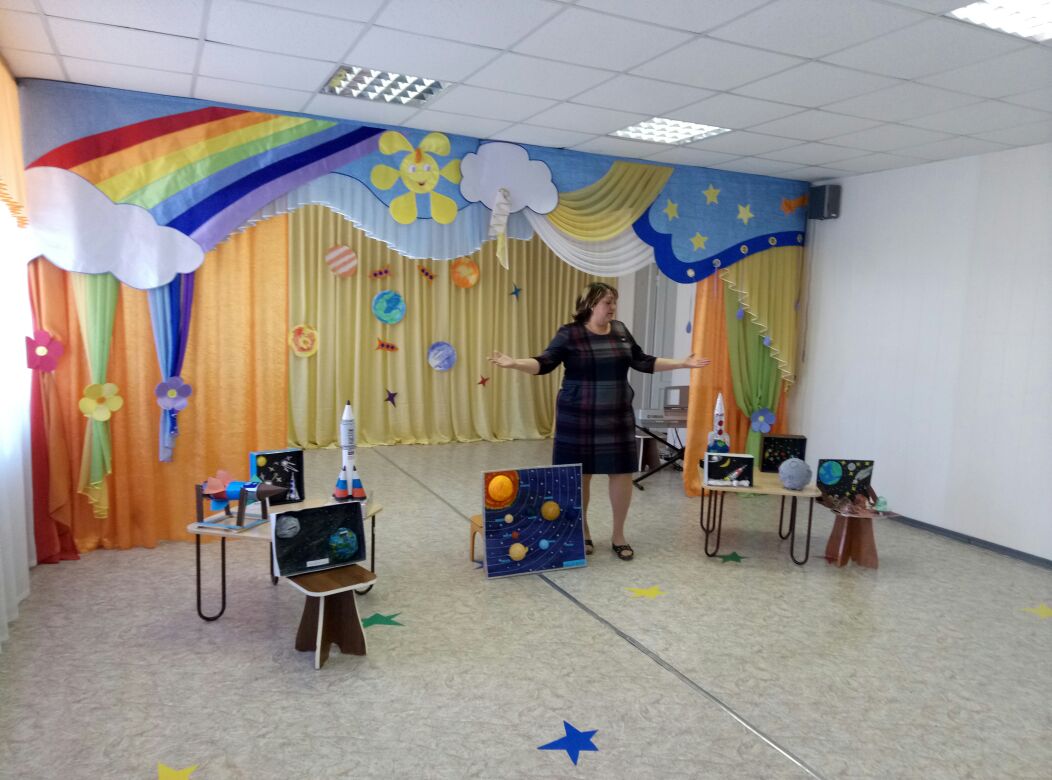 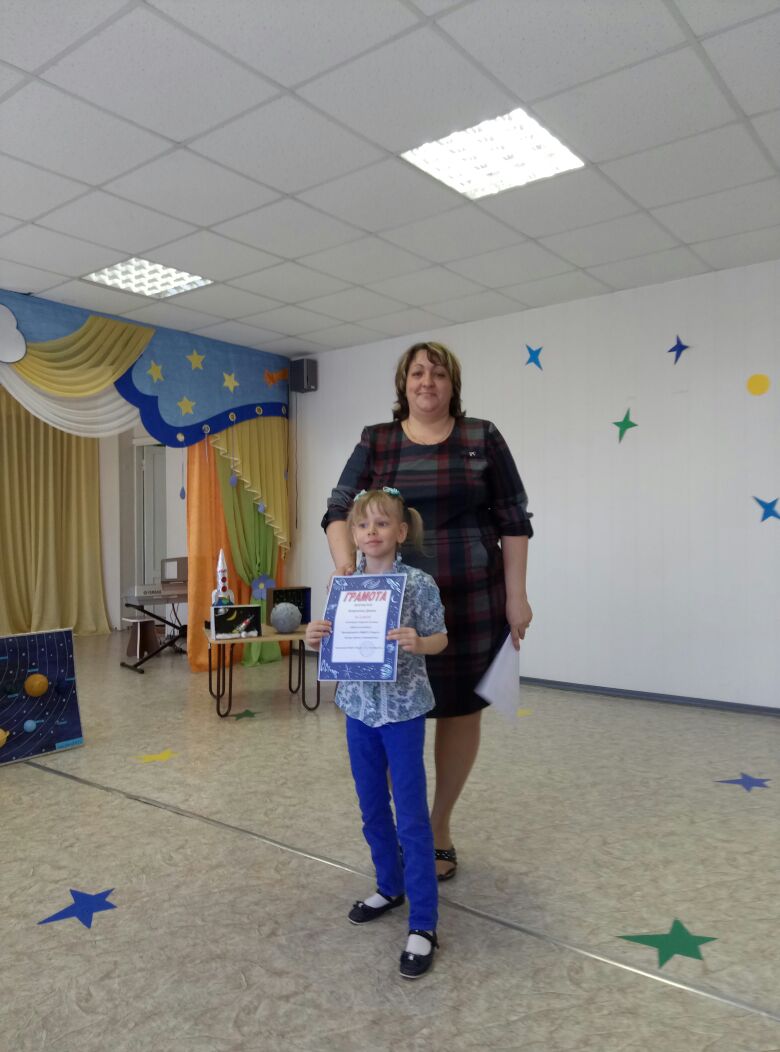 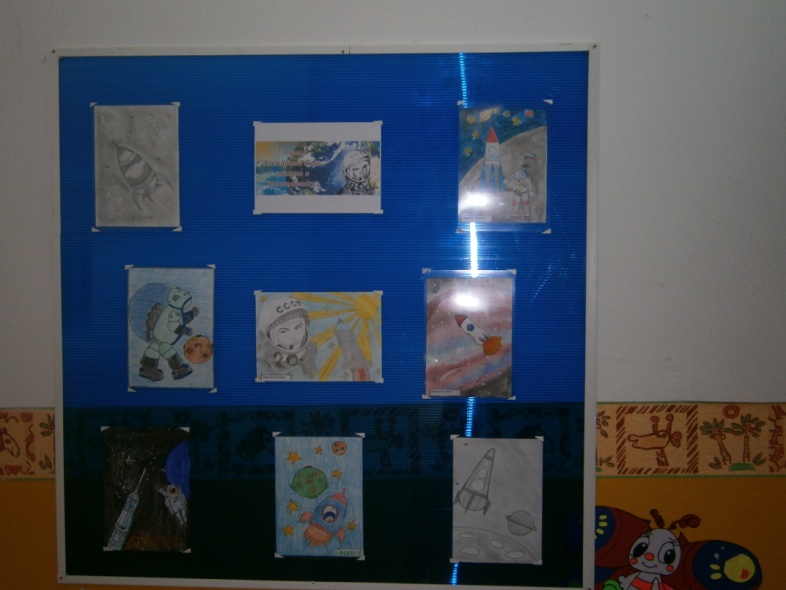 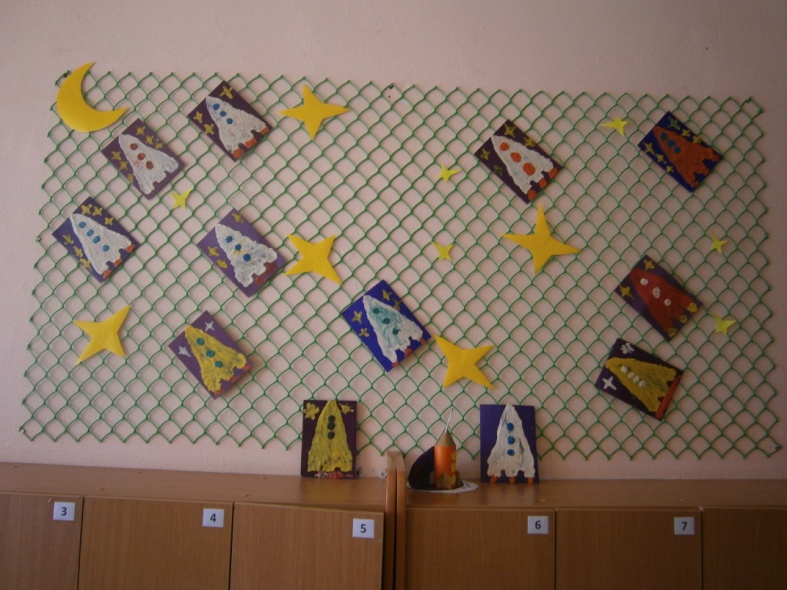 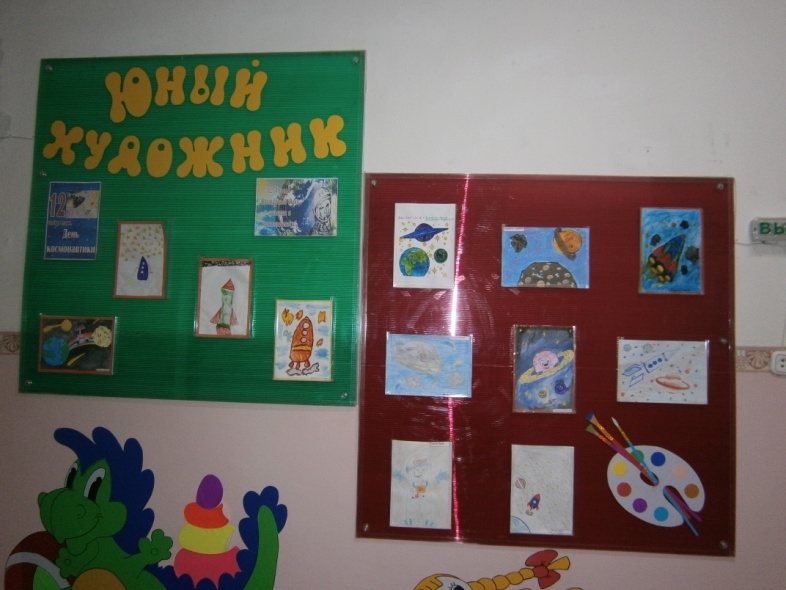 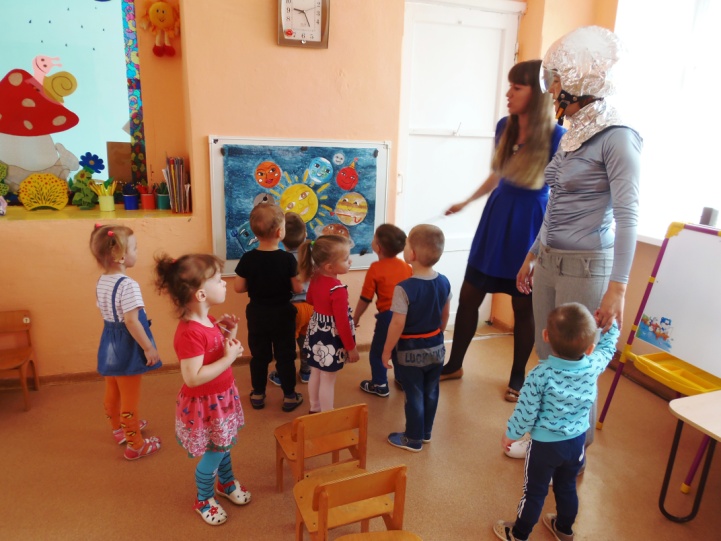 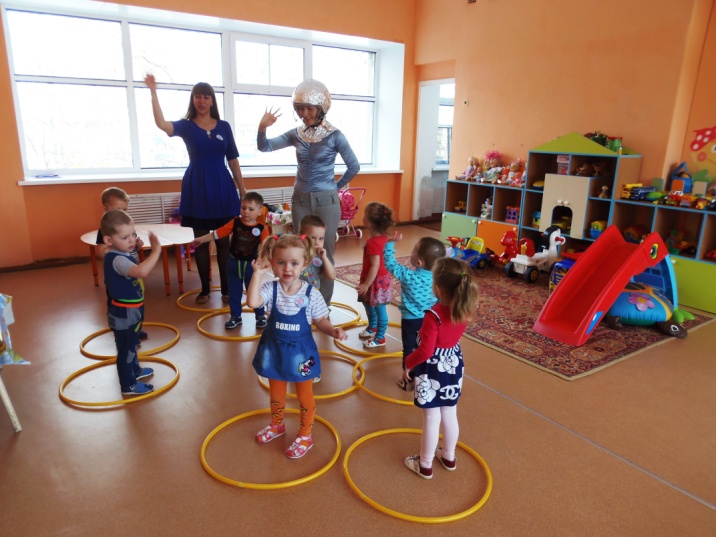 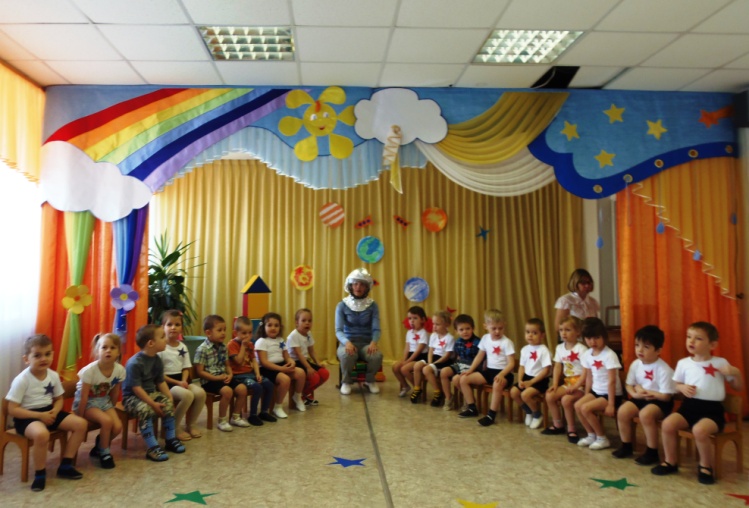 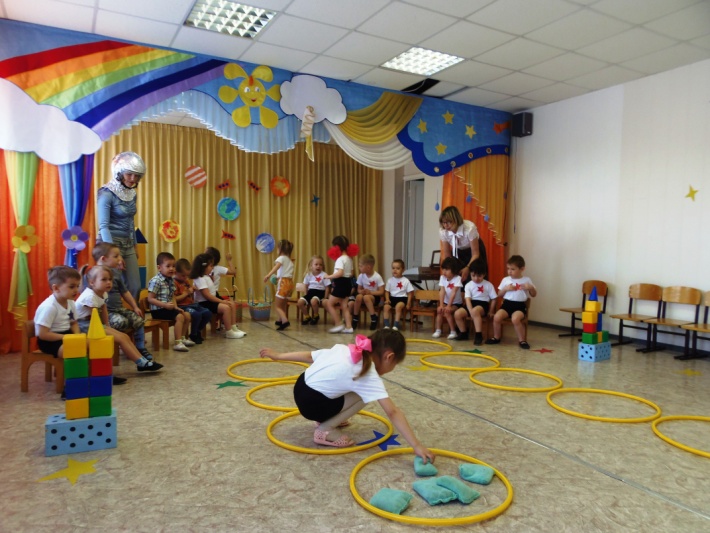 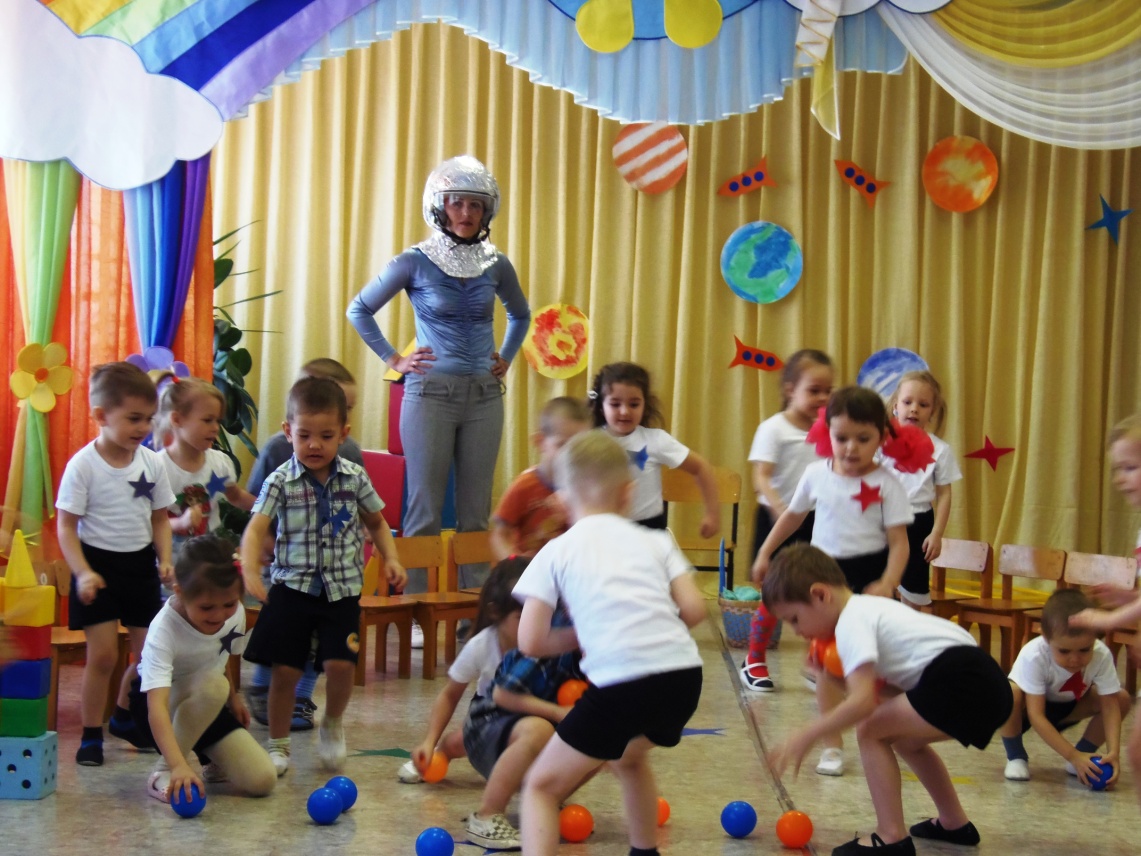 Для старших дошкольников художественные руководители дома культуры Снежненского сельского поселения (Мунгалова Т.Д., Павлова О.Д. и Харина Т.А.) совместно с воспитателями ( Пушкаловой Т.Н. и Каледой Н.Ю.) провели: беседу, викторину и спортивное развлечение «Дорога в космос».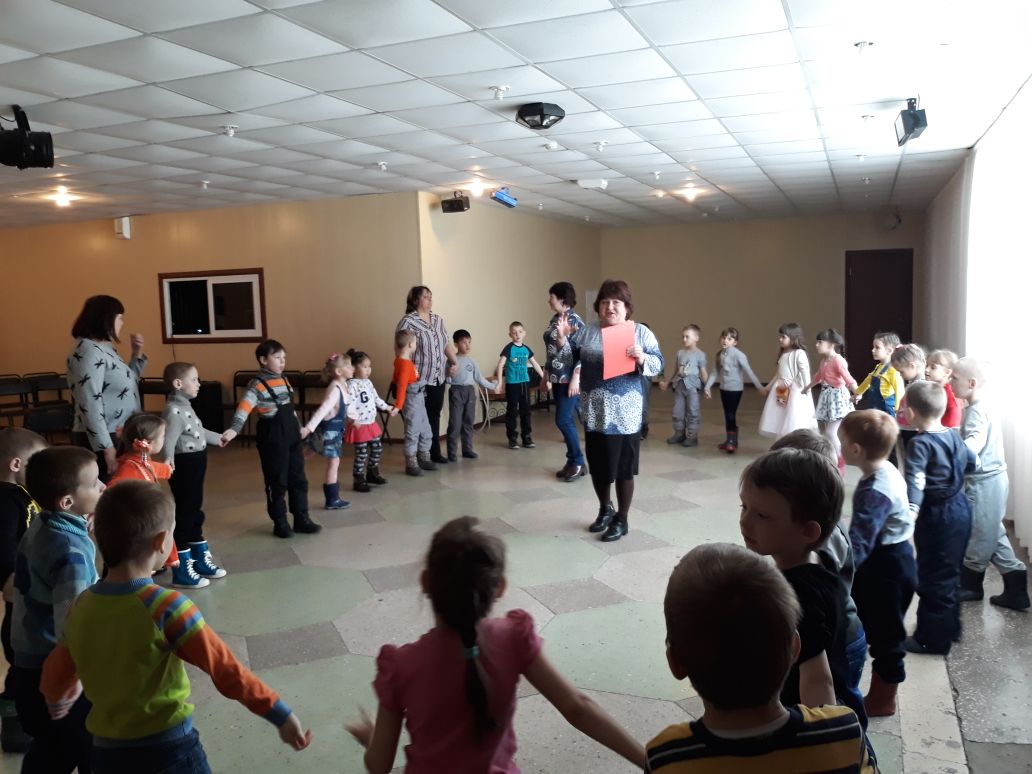 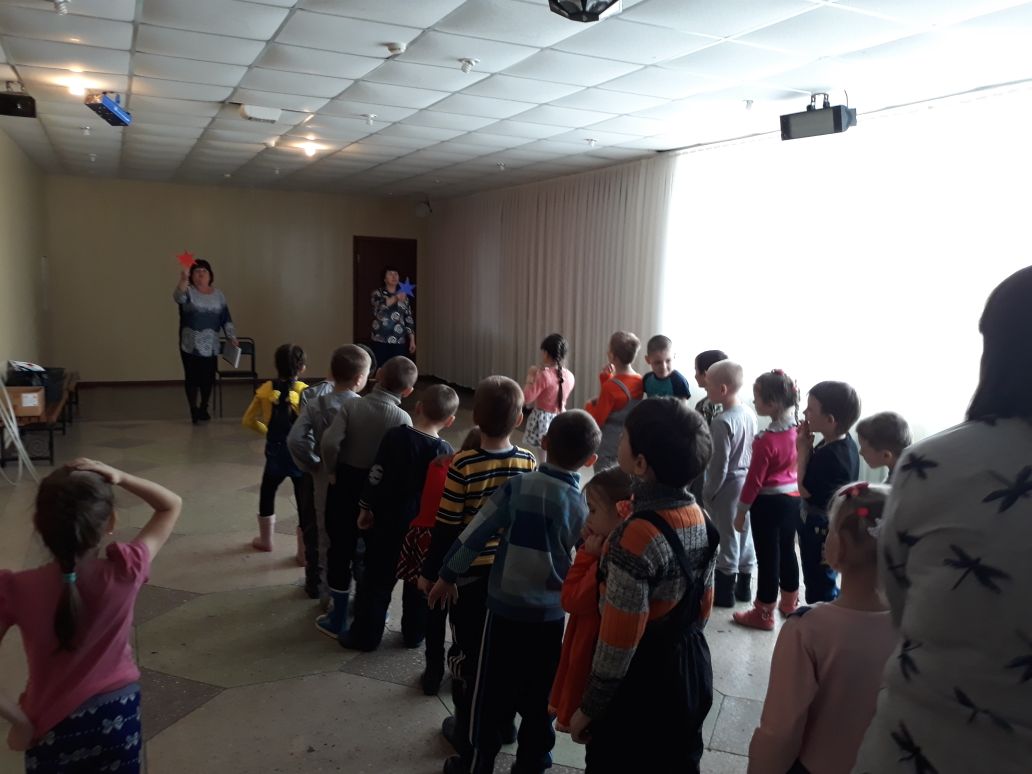 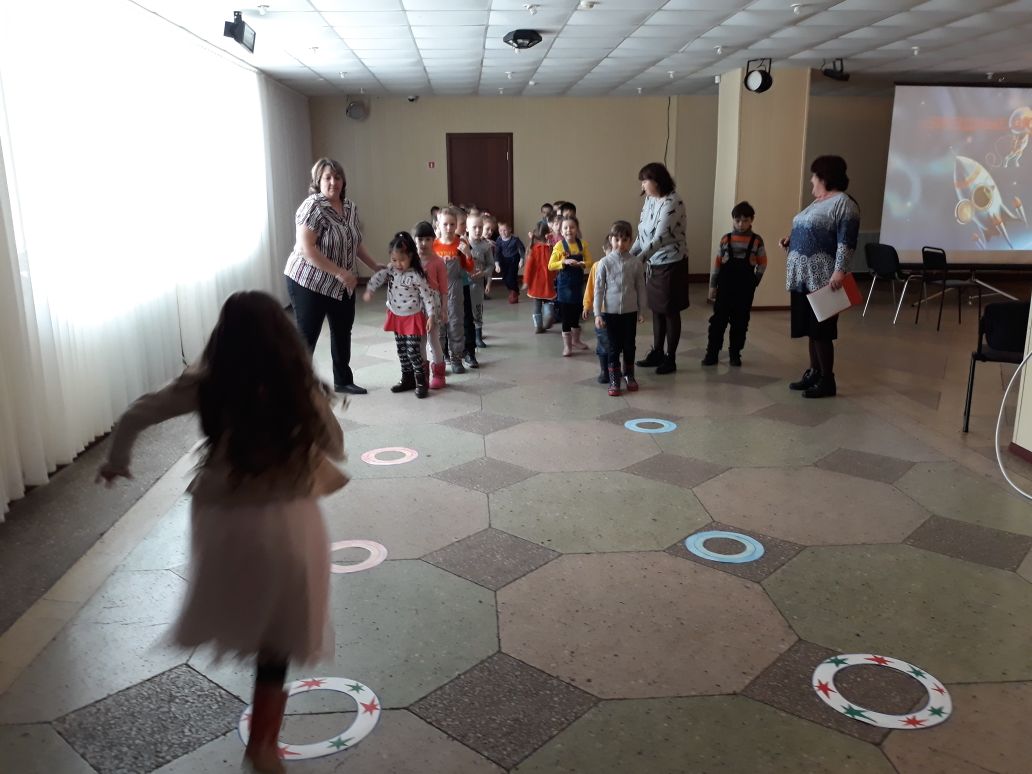 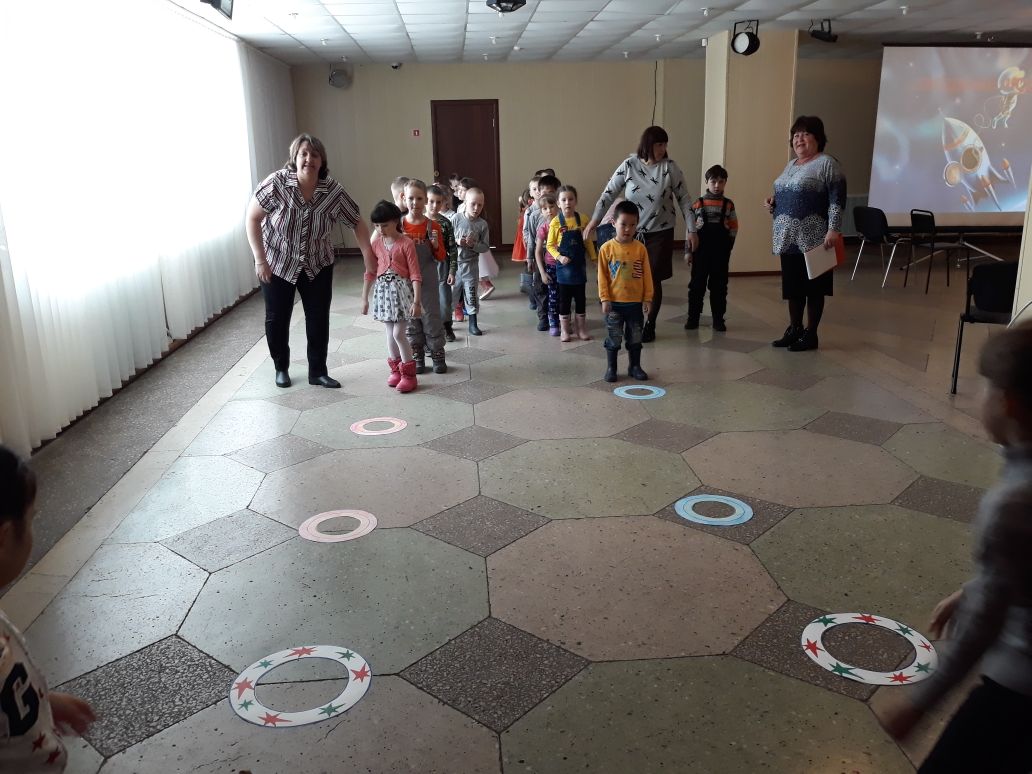 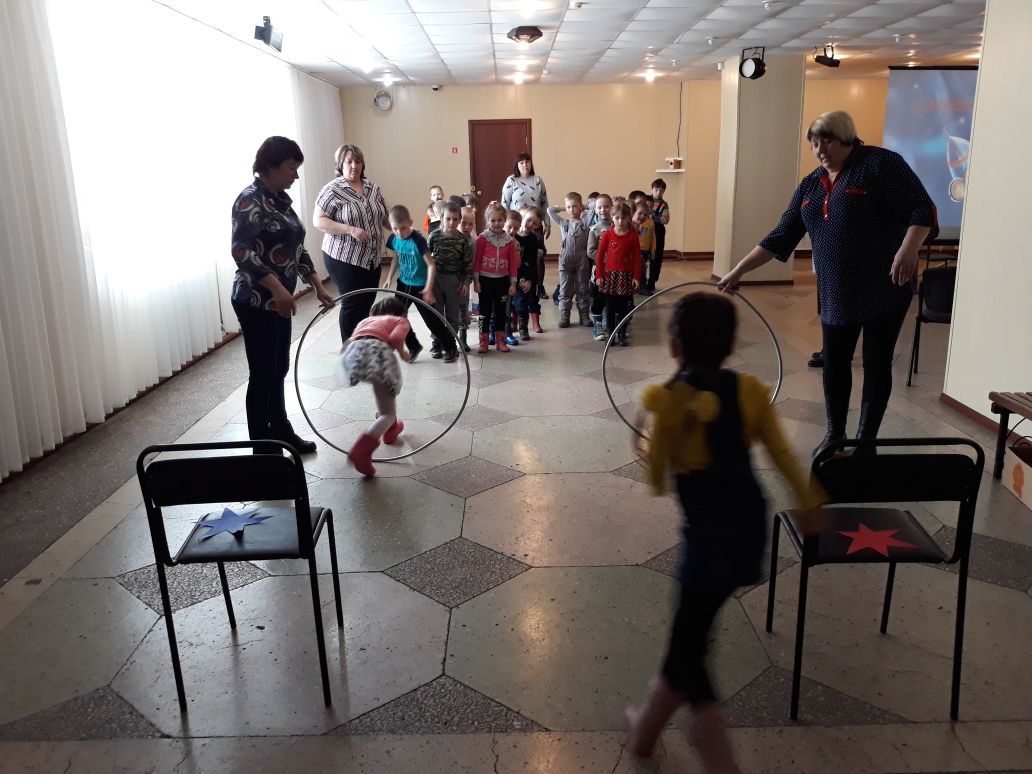 